ARTEDA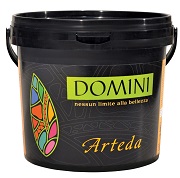 ФасовкаГрунт Fondo 10 – 5 л.
База ARTEDA - 1 л, 5 л. 
Cera Fluida – 1 л.РасходГрунт Fondo 10 – 5 л на 50 м2 (1 слой).
База ARTEDA – 1 л на 3-4,5 м2 , 5 л на 16-22 м2. 
Воск Cera Fluida – 1 л на 11,5-25 м2.Колеровка36 стандартных цветов согласно каталогу ARTEDA.ПрименениеДля работ внутри помещений.НанесениеНа подготовленную поверхность, обработанную проникающей грунтовкой, наносится грунт Fondo 10 валиком с коротким ворсом в 1 слой.После окончательного высыхания грунта наносится колерованная в желаемый цвет База ARTEDA.База ARTEDA наносится широкой кистью в один слой, вертикальными движениями сверху вниз или хаотичными движениями, равномерно распределяя частички по поверхности. Через 5-10 минут, когда поверхность слегка подсохнет, разглаживается пластиковым шпателем с легким нажимом, аналогичными движениями. Шпатель во время работы должен оставаться чистым и влажным, для этого его регулярно нужно протирать мокрой губкой.При необходимости защиты от влаги на готовую поверхность губкой или кистью наносится финиш Cera Fluida.Время высыхания24-36 часов.ПримечаниеПеред применением материал необходимо тщательно перемешать.База ARTEDA обязательно размешивается только вручную, без использования электромиксера, чтобы не повредить входящие в состав материала частицы!Рекомендуется в одном помещении выполнять работы по нанесению материала одним мастером, во избежание отличий в системе и стиле нанесения.